     6 * OCEANIA RIVIERA İLE AKDENİZ ADALARI 01 EYLÜL 2020 / 07 GECE & 08 GÜN① ÜCRETSİZ İNTERNET ② GEMİ BAHŞİŞLERİ DAHİL ③ KABİN BAŞI 400 $ GEMİ HARCAMA KREDİSİ    ④ İÇECEK PAKETİ ⑤ 2 ADET KARA TURU   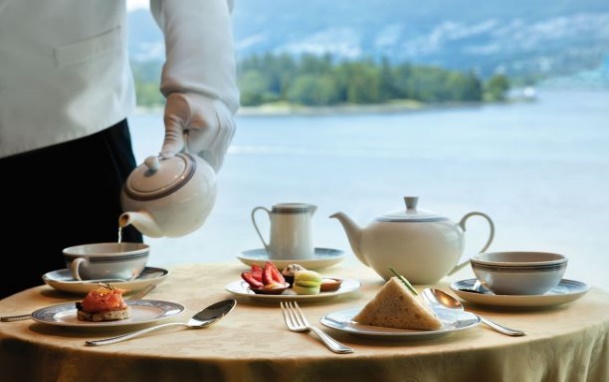 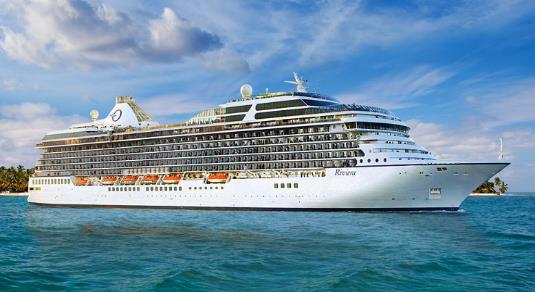 Deluxe cruise seyahatinin en bilinen markalarından birisi olan Oceania Cruises 6 orta büyüklükteki gemisi ile dünya denizlerinde en seçkin rotaları gerçekleştirmektedir. Programlar gidilen bölgelerin en güzel limanlarında daha uzun süre kalma imkanı sağlamakta olup, Oceania gemileri yemek kalitesi ve denizlerdeki en iyi mutfak olma özelliği ile bilinmektedir. Dünyaca ünlü şef Jacques Pépin önderliğinde hazırlanan gurme yemekleri ve çok özel şarap seçenekleri sunan mahzeniyle yolculara çok özel bir gurme deneyimi yaşatılmaktadır. Aquamar Spa, Casino, 2000 kitaptan oluşan kütüphane, yüzme havuzları, spor salonu, Bulgari ürünler, Ralph Lauren ev koleksiyonu ve ünlü tasarımcı Dakota Jackson’a ait dekorasyon ve mobilyalar Oceania gemilerinde seyahati vazgeçilmez yapan özelliklerdendir. . 6* Oceania Riviera; 2012 yılında seferlerine başlamış ve 2019 yılında renove edilmiş olup 1250 yolcu kapasitelidir. Yolcularına 800 personeli ile üst düzey servis sunmaktadır. Kategorisindeki en büyük gemilerden birisi olan 6* Riviera kaliteli hizmet ve lüks seyahat konseptinin en güzel örneklerindendir.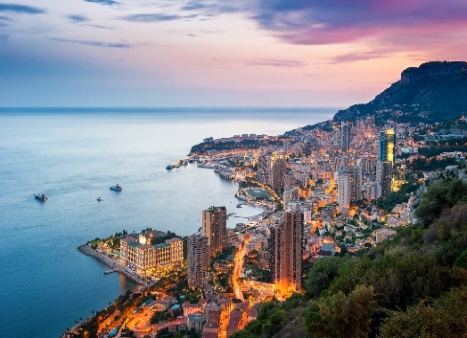 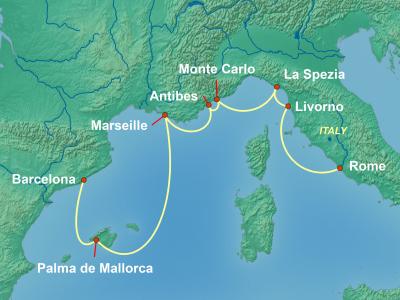 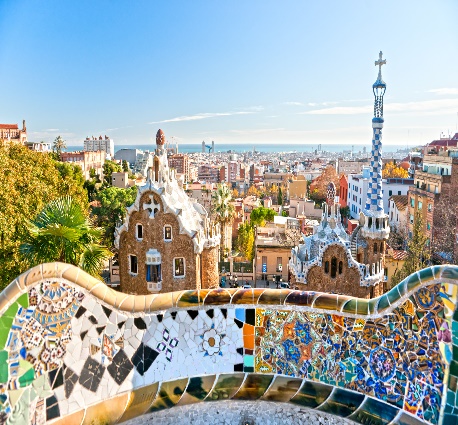 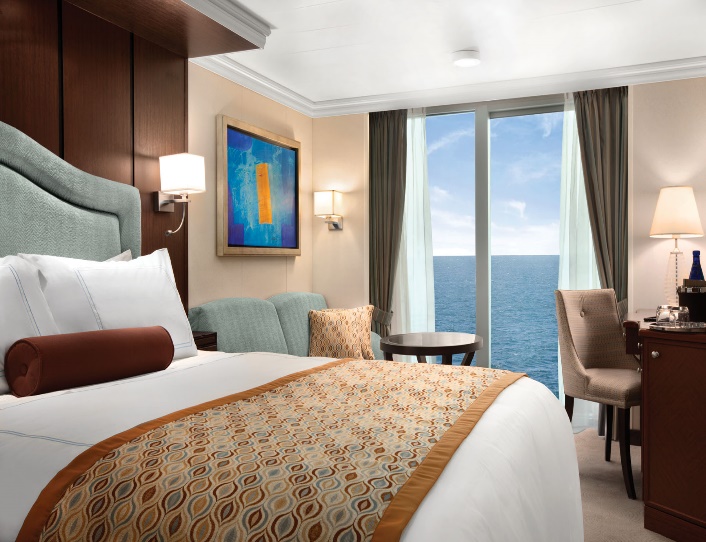 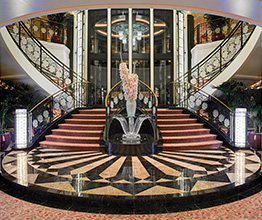 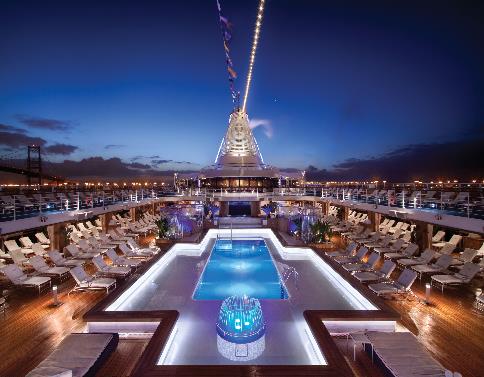 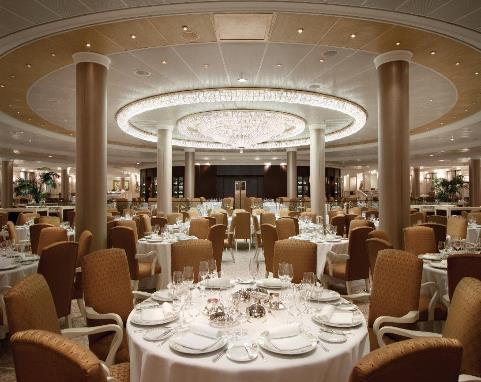 GünParkurVarışKalkış01 Eylül  2020         Roma (Civitavecchia), İtalya 13.0019.0002 Eylül 2020         Floransa/Pisa/Toscano (Livorno), İtalya08.0020.0003 Eylül 2020         Cinque Terre (La Spezia), İtalya 08.0020.0004 Eylül 2020         Monte Carlo, Monaco08.0023.0005 Eylül 2020         Antibes, Fransa 08.0018.0006 Eylül 2020         Provence (Marsilya), Fransa08.0018.0007 Eylül 2020         Palma de Mallorca, İspanya   11.0021.0008 Eylül 2020          Barselona, İspanya08.00-Balkonlu Kabinde Kişi Başı Cruise Only Fiyat 2220 € €+ Liman Vergileri + DAHİLÜCRETE DAHİL HİZMETLERÜCRETE DAHİL OLMAYAN HİZMETLER6* Oceania Riviera gemisinde 7 gece 8 gün tam pansiyon konaklama Liman vergileri (kişi başı 500 €)Kabin başına 400 $ gemi harcama kredisi!Ücretsiz internet!Gemi bahşişleri DAHİL! (Gecelik kişibaşı 16 $ değerinde)Yemeklerde alınan içecek paketiKişibaşı 2 adet kara turu Limitsiz soft içecek, çay, kahve ve su4 ayrı temalı restoranda birer gece akşam yemeğiGemide gün içerisindeki aktiviteler ve gece düzenlenen şovlarGün boyu ikramlar, gece yarısı büfesi24 saat oda servisiGeminin ya da rehberin düzenleyeceği ekstra turlarKuru temizleme, alışveriş gibi şahsi harcamalarUçak, transfer gibi paket oluşturmak için gerekebilecek olan ilave hizmetler.        NOT: Cruise only olarak hazırlanmış olan programlara talep halinde uçak ve transfer hizmeti eklenebilir..